Public Works Department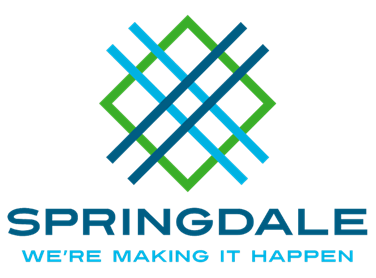 Streets and Public Facilities269 East Randall Wobbe LaneSpringdale, Arkansas 72764479.750.8135===================================================================Traffic Committee AgendaAugust 5, 2020 @ 1:30 PMOnline Zoom web meetingReview of July minutes.A request for a speed sign to be placed on N. 40th Street. The PD speed trailer was placed for about a month to the north of the Cawood property. The PD speed sign is currently assigned to another area in town. If the PD could find some poles – they could place the speed signs instead of the trailer. PW and PD will place the signs the week of August 17th. A request to replace previously removed "No Commercial Vehicles" signage on W. Lakeview Drive.  PW to go out and make sure the "No Thru Trucks" signage is still at 71B. Gibson Street turnaround. Gibson does not have signage to indicate that it is a dead end street. Vehicles are using the driveway at 4500 Gibson to turn around. There should be a No Outlet sign at Devonshire street. Jim Vaughn – Gibson does not meet fire standards; this should have a cul-de-sac or a hammerhead turn at the end of the road.  The property owner does not want the additional turnaround on the N. side of her property within the 20' UE. We will need to talk with the Buildings Dept. about the lots that might be developing soon. The Building Department has not received anything for the lots adjacent to 4500 Gibson. A discussion of signage standards for roundabouts. Standard signage and standard speed limits on all of the roundabouts in the City. The speed limits on Habberton and Hylton will remain 15mph because of the tight radius. The roundabout on GGB/56th Street – ESI has provided a plan for Gene George that staff have made revisions to. 	k